Malatya Turgut Özal Üniversitesi	Personel Daire Başkanlığı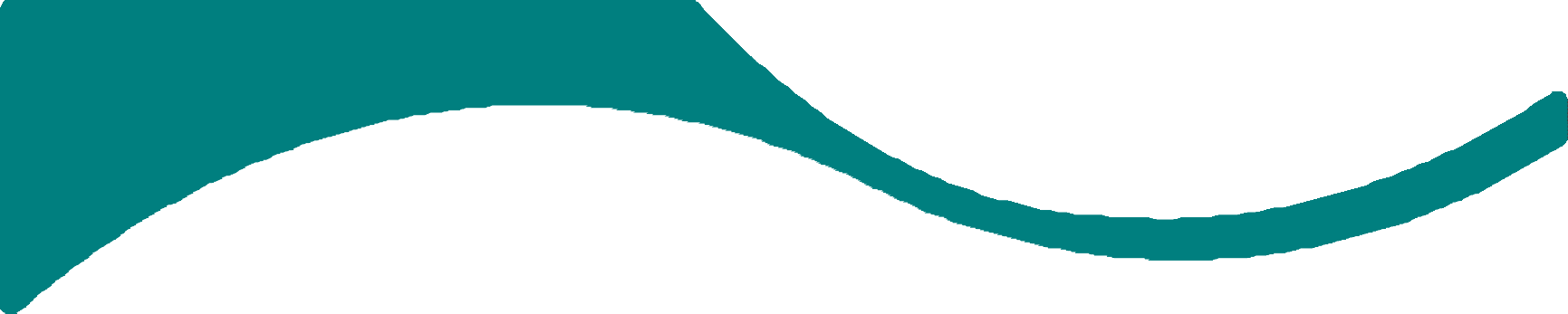 İdari Personel Birimi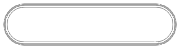 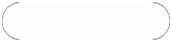 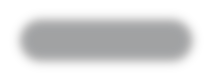 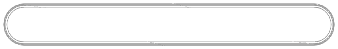 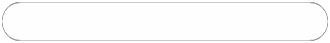 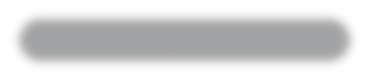 SORUMLULAR	İŞ SÜRECİ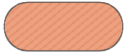 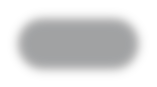 BAŞLANGIÇ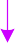 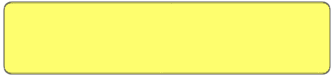 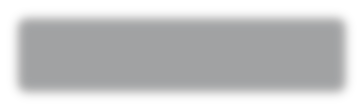 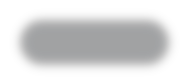 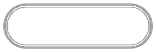 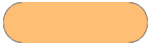 İlgili Birimİlgili kişinin görev yaptığı birimden malulen emekliliğe ayrılmak istediğine dair dilekçesi ve Sağlık Kurulu Raporunu nun gelmesi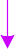 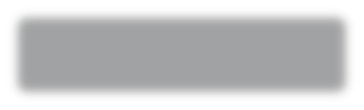 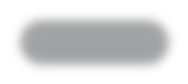 İdari Personel Birimi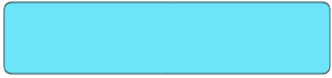 İlgili kişinin Sağlık Kurulu Raporunu nun SGK ya gönderilmesi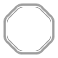 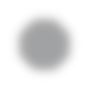 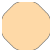 1 gün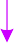 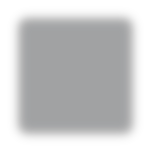 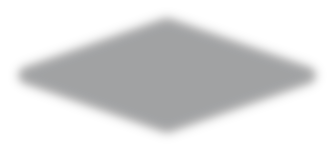 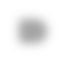 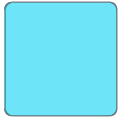 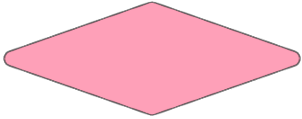 H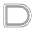 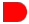 SGK tarafından Emeklilik işlemi uygun görüldü	 	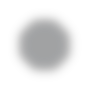 mü?30günİlgili personelingörev yaptığıbirime evraklarının iade edilmesi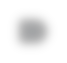 E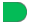 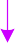 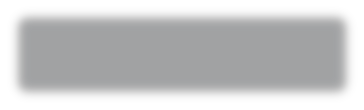 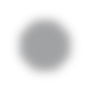 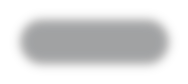 İdari Personel BirimiEmeklilik Onayının hazırlanması5 gün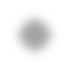 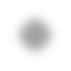 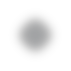 M	M	M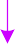 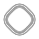 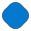 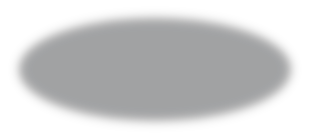 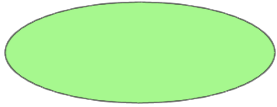 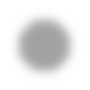 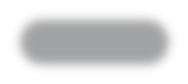 Daire Başkanı, Genel Sekreter, RektörEmeklilik Onayının onaylanması2 gün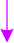 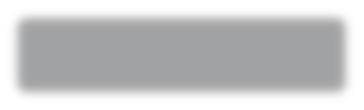 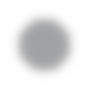 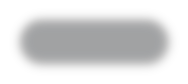 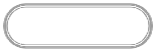 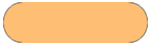 İdari Personel Birimiİlgili personelin görev yaptığı birimden görevden ayrılıştarihinin ve ilişik kesme formunun istenmesigün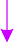 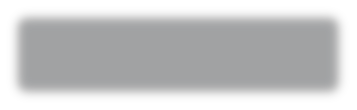 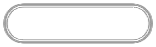 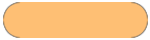 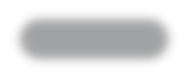 İlgili Kurum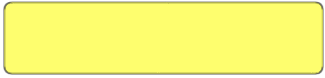 İlgili personelin görev yaptığı birimden görevden ayrılış tarihinin ve ilişik kesme formunun gelmesi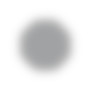 gün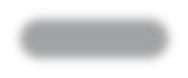 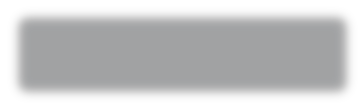 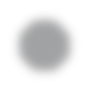 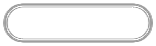 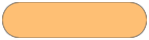 İdari Personel Birimiİlgili personelin emeklilik onayının SGK ya gönderilmesi1 gün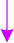 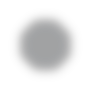 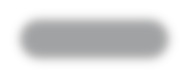 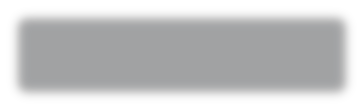 İlgili KurumSGK dan ilgili personelin emekliliğinin onaylandığına dair yazının gelmesi30gün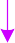 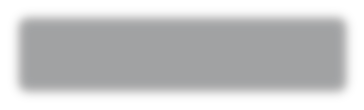 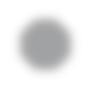 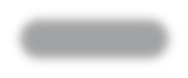 İdari Personel Birimiİlgili personelin emeklilik onayının ilgili birimlere gönderilmesi1 gün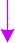 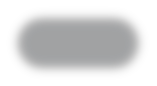 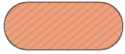 BİTİŞ